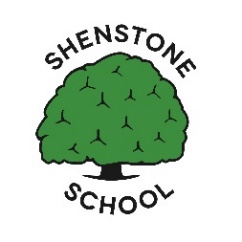 Assistant CaretakerPERSON SPECIFICATIONAssistant CaretakerPERSON SPECIFICATIONAssistant CaretakerPERSON SPECIFICATIONEssentialDesirableProfessional qualifications Full UK Driving Licence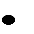 Appropriate training e.g.  First Aid, Safeguarding.A – C grades or equivalent in English and Maths.ExperienceEffective time management skills.Ability to get along with staff, pupils and parents/carers.Be able to assist with emergency situations.Experience working in a related role with an educational environment.Ability to use cleaning machinery and their operation/service requirements.Knowledge and SkillsCommitment to and understanding of equal opportunities. Commitment to understand the requirements of the needs to people with disabilities and special needs. Knowledge or Commitment to learning about health and safety good practice and legislation.  Effective use of ICT Ability to relate well to children and adults Work constructively as part of a team Commitment to undertake compulsory and relevant training.